В Дмитриевском районе прошла конференция местного отделения Партии «Единая Россия»29 июня текущего года в Дмитриевском районе прошла конференция местного отделения Партии «Единая Россия», на которой были избраны делегаты для участия в 35-й региональной конференции Курского регионального отделения Всероссийской политической Партии «Единая Россия».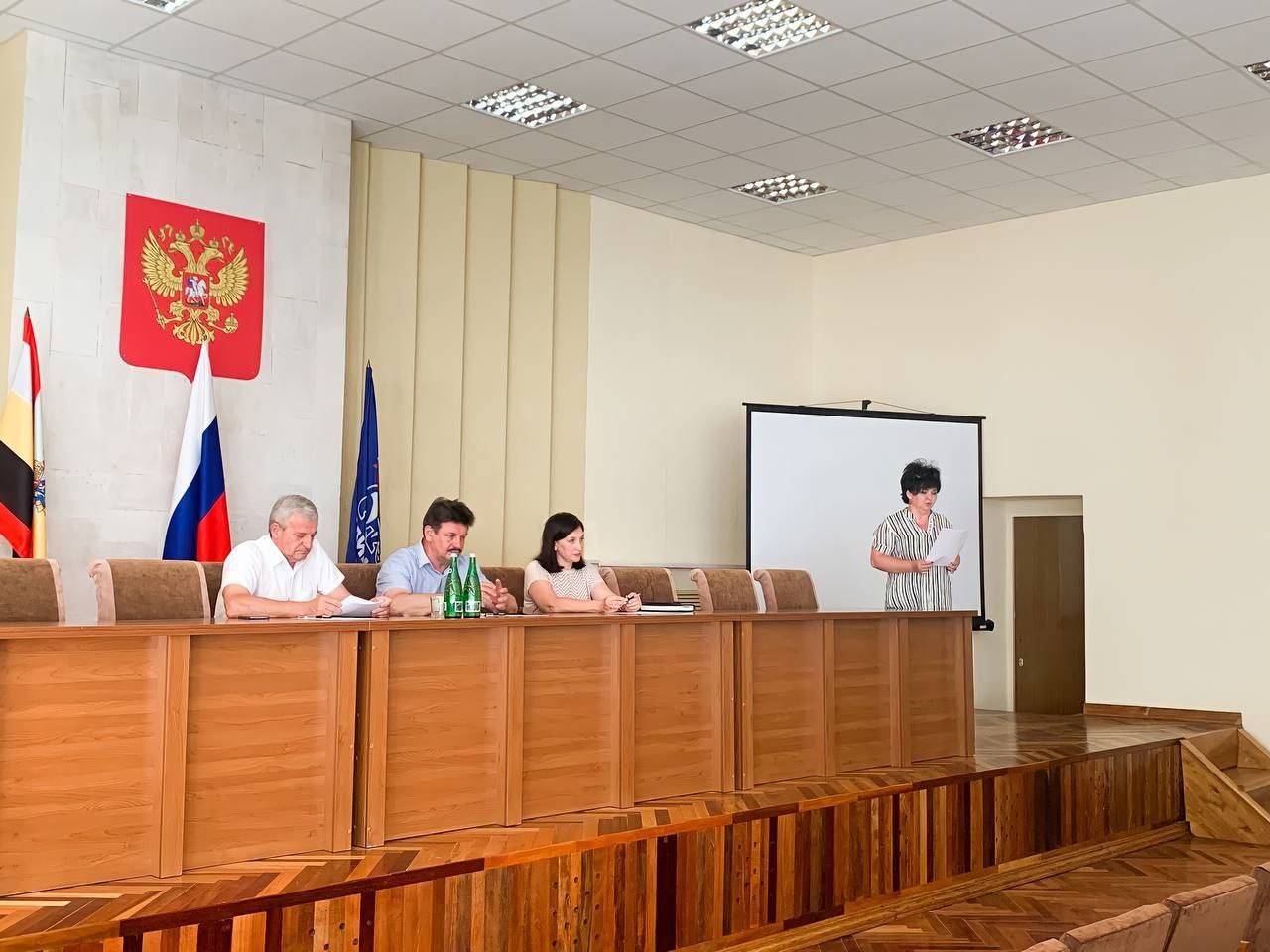 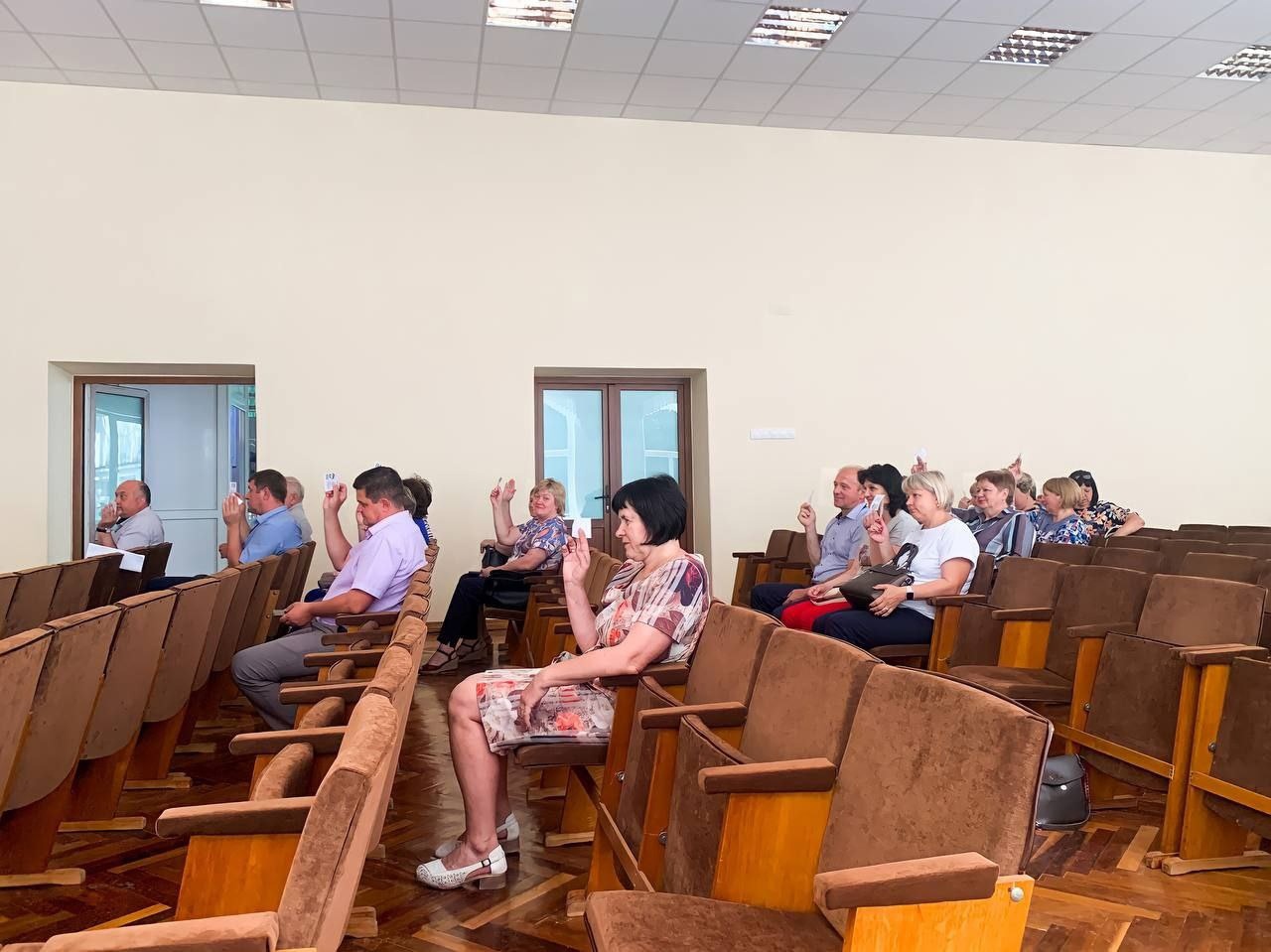 